You are invited to SELFIE SATURDAY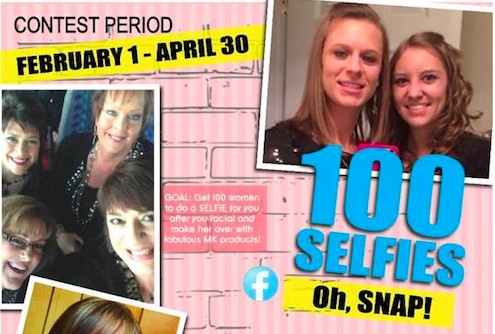 Come for a FREE facial, food, friends & fun!!!And get a gift from me!!!Share your makeover with friends & family, and you can get up to$100 FREE Mary Kay product of your choice! Ask me how!Date: Saturday,  	 Time:	1:30 pm to 3:30 PM pmArrive @ 1:15 pm for special hand pampering. Will start promptly @ 1:30pmPlace: The Pink Studio401 ISOM Rd, Suite 360, San Antonio, 78216RSVP: You are invited to SELFIE SATURDAYCome for a FREE facial, food, friends & fun!!!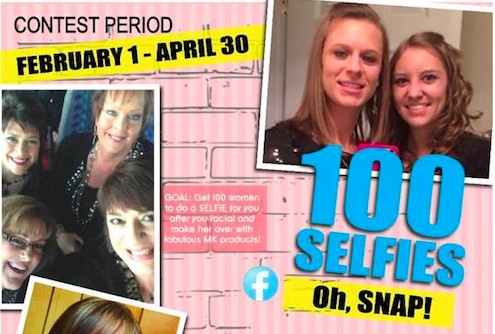 And get a gift from me!!!Share your makeover with friends & family, and you can get up to$100 FREE Mary Kay product of your choice! Ask me how!Date: Saturday,  	 Time:	1:30 pm to 3:30 PM pmArrive @ 1:15 pm for special hand pampering. Will start promptly @ 1:30pmPlace: The PINK  Studio401 Isom Rd. Suite 360, San Antonio, 78216RSVP: You are invited to SELFIE SATURDAY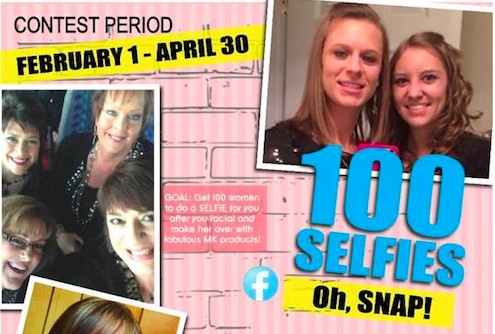 Come for a FREE facial, food, friends & fun!!!And get a gift from me!!!Share your makeover with friends & family, and you can get up to$100 FREE Mary Kay product of your choice! Ask me how!Date: Saturday,  	 Time:	1:30 pm to 3:30 PM pmArrive @ 1:15 pm for special hand pampering. Will start promptly @ 1:30pmPlace: The PINK  Studio401 Isom Rd. Suite 360, San Antonio, 78216RSVP: You are invited to SELFIE SATURDAYCome for a FREE facial, food, friends & fun!!!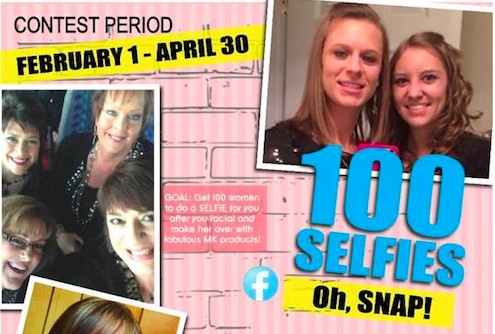 And get a gift from me!!!Share your makeover with friends & family, and you can get up to$100 FREE Mary Kay product of your choice! Ask me how!Date: Saturday,  	 Time:	1:30 pm to 3:30 PM pmArrive @ 1:15  pm for special hand pampering. Will start promptly @ 1:30pmPlace: The PINK  Studio401 Isom Rd. Suite 360, San Antonio, 78216RSVP: 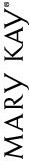 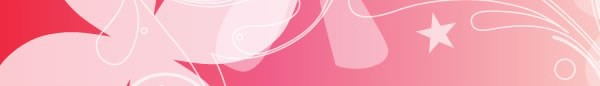 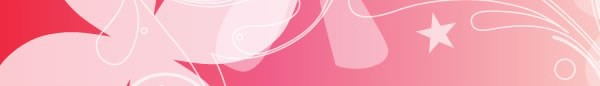 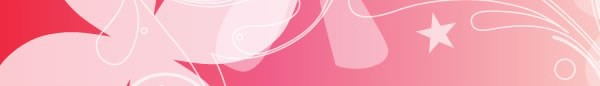 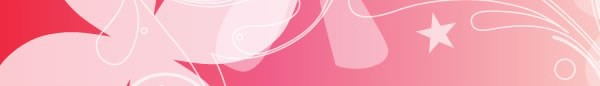 